         Waubun–Ogema–White Earth Community Schools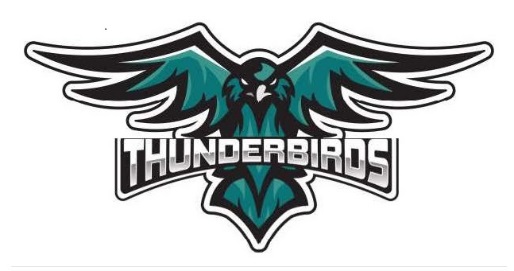 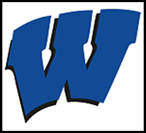        “Always Striving for Excellence”         Independent School district #435, 1013rd Street, Waubun, MN 56589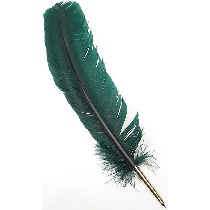 Lisa Weber		Eric Martinez		Laurie Johnson		Waubun School (218)473-6173Superintendent	5-12 Principal		K-4 Principal			Ogema School    (218)473-6174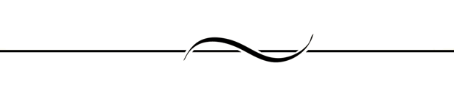 District Office1013 3rd Street									Waubun, MN 56589218-473-6171                  www.waubun.k12.mn.usLisa Weber, Superintendent	Michelle Heisler, Business ManagerBoard MembersMrs. Christie Haverkamp, Chair38223 Cty. Hwy 34Ogema, MN 56569Mr. Allan Haugo, Vice Chair1087 310th Street Waubun, MN 56589Mr. John Zima, Treasurer27639 Cty Rd 112Waubun, MN 56569Mr. Derek Hoban, Clerk33000 US Highway 59Callaway, MN 56521Mr. Terry Dorman, Director35358 250th AveOgema, MN 56569Mrs. Vikki Bevins, Director28753 374th St.Waubun, MN 56589Mr. Nick McArthur, Director36986 313 AveOgema, MN 565696.3 	Consider Approval for the Treasurer’s Report6.4 	Resignations 	6.4.1	Approve resignation of Special Education Teacher Ogema – Dannielle Solberg	6.4.2	Approve resignation of English Teacher – Katie Baker	6.5 	Permission to Hire		6.5.1	Summer School Licensed Teachers for Targeted Services Learning (7) Ogema– 				Cecilia Brininger, Lindy Franco, Tiffanie Skersick, Lindsey Halverson (3 more needed to 				fill)	6.5.2	Summer School Licensed Teacher – Waubun (4) ~ Casey Berntson, John Short, 				Michelle Pariso, Courtney Weston	6.5.3	Summer Get Busy Teacher – Waubun ~ Bobbi Bryngelson	6.5.4	Summer Get Busy Paraprofessional ~ Abby Roggenkamp	6.5.5	Summer Recreation – Licensed Teachers for Targeted Services Learning ~					Waubun (2) ~ Cecelia Brininger, Lisa Fabre	6.5.6	Summer Recreation – Licensed Lead Teacher ~ Shari Qual	6.5.7	Summer Recreation Coaches (2) ~ Dave Varriano, Dan Kohler	6.5.8	Summer Recreation Paraprofessionals (2) ~ Melissa Lanoue, Linda Adams			6.5.9	Summer Recreation Student Helpers (4) ~ Sydney Bly, Sam Zima, Loden Clark and 				Taylor Johnson	6.5.10	Speed and Strength position ~	6.5.11	Summer Temporary Full-time Maintenance Worker (1) ~ Crystal Olson	6.5.12	Summer Food Service Cooks ~ (2) Kristi Walz – Waubun – (June), Merry 					Teiken Ogema – (August)	6.5.13	Summer Technology Assistant ~ Emily Olson	6.5.14	Elementary 6th Grade Teacher 2019-2020 School Year (Waubun) ~ Summer 					Kalenberg	6.5.15	Elementary 6th Grade Teacher 2019-2020 School Year (Waubun) ~ Rylan Henrickson	6.5.16	Elementary 5th Grade Teacher 2019-2020 School Year (Waubun) ~ Ean Goos	6.5.17	Title 1 Teacher 2019-2020 School Year (Ogema) ~ Tiffanie Skersick	6.5.18	Business Education Teacher 2019-2020 School Year (Waubun) ~ Abby 					Roggenkamp	
	 6.6	Permission to Post		6.6.1								   	7.0 Recognitions	7.1	Congratulations to our May Senior of the Month: Elizabeth Reich	7.2	Congratulations to our March Students of the Month:		Kindergarten: Jerekieh Keezer, Colt Adams, Sincere Thompson		1st Grade: Jaymie Lefebvre, Rylie Berry, Daylan Madigan		2nd Grade: Lillian Hoban, Tazhia May, Macey Jasken, Kendra Clark, Ben Mertens, Amayah 				        Lafriniere		3rd Grade: Kendall McArthur, Jolynn Keezer, Daelynn Johnson, Anton Carpenter		4th Grade: Tia Larson, Madison LaGue, William Hoban	7.3	Teacher Appreciation Week was May 6-10th. A huge thank you to our teachers for helping our 			children grow and succeed!  	7.4	National Nurses Week was also celebrated May 6-10th and we are thankful for all Annalee 			Kologi does for our school! 7.5	Principal Appreciation was May 1, 2019.  Thank you, Laurie Johnson and Eric Martinez for your tremendous leadership and service!8.0 Public CommentPersons who wish to address the Board are requested to complete and submit a Public Request form to the Board Secretary prior to the designated meeting time. When recognized, the person shall identify him/herself and the group represented if any. The person shall then state the reason for addressing the Board and shall be limited in time at the discretion of the Board Chair. Patrons should not expect a response from the Board.  If appropriate the Board Chair will direct follow up activities. All comments must be in accordance with Board policies. Please see the appropriate form and sign-up sheet on the table near the door of the meeting room.9.0 Old Business (Discussion/Action)10.0 New Business (Discussion/Action)	10.1	Approve second Reading of the 2019-2020 School Calendar (Action) 	10.2	Approval – First Reading Fiscal Year 2019 Budget (Action)	10.3	Approve the purchase of two rack servers (Action)	10.4	Approve the Second reading of School District No. 435 (Waubun-Ogema-White Earth), 			Minnesota Post-Issuance Debt Compliance Procedures Policy # 702.1 & Resolution 			702.1-1(Action)	10.5	Approve the Resolution for School Calendar Adjustment for the 2018-2019 school year 			(Action)	10.6	Approve School Resource Officer Contract (Action)	10.7	Approve the State Envirothon Trip – John Short (Action)	10.8	Approve Contract between Waubun – Stellher Human Services CTSS I.E.P. and School-			Linked Mental Health Grant Related Service Agreements (Action)	10.9	Approval of School-Home Interventionist contract with Stellher Human Services (Action)	10.10	Approve Interquest Detection Canine Contract (Action)	10.11	Approve an out of state workshop for Andrea Haverkamp (Texas June-July)	10.12	Approve an out of state workshop for Tammy Ueke (Florida- July)	10.13	Approval purchase of Math Curriculum K-12 (Action)	10.14	Approval purchase of Math Manipulative & Intervention resources (Action)10.15   Approval enVision Math Professional Development (Action)	ADD: 10.16   Approve Pro Turf Systems program for the football field. (Action)  ADD: 10.17   Approve Bid Proposal from Gordon Construction for 307,787.80 with additional          alternative project #2 for $8,166.00. (Action)11.0 Succeeding Meetings	12.0 Future Considerations for School Board13.0 Adjournment